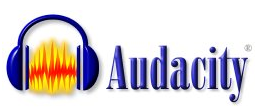 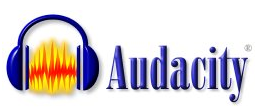 L.A. “Butch” Hibben                                                                                                                               sawphist@gmail.com	951-322-5977http://audacityteam.org/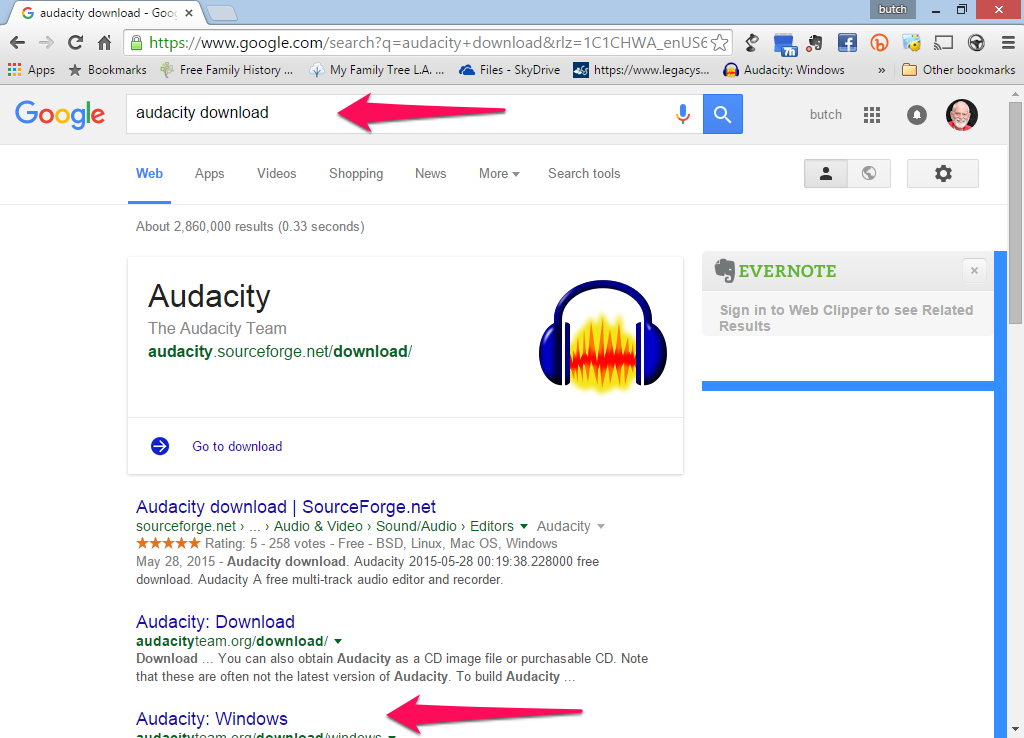 Again click on windows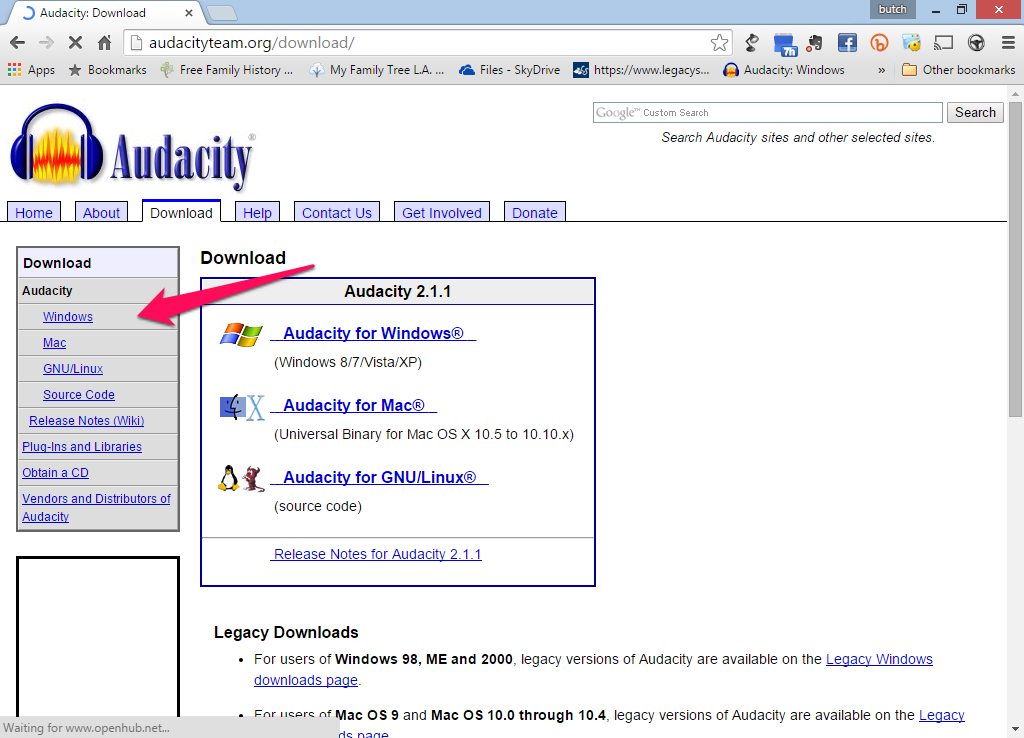 You are now going to download three programsAudacity installerLame MP3 encoderFFmpeg import/export library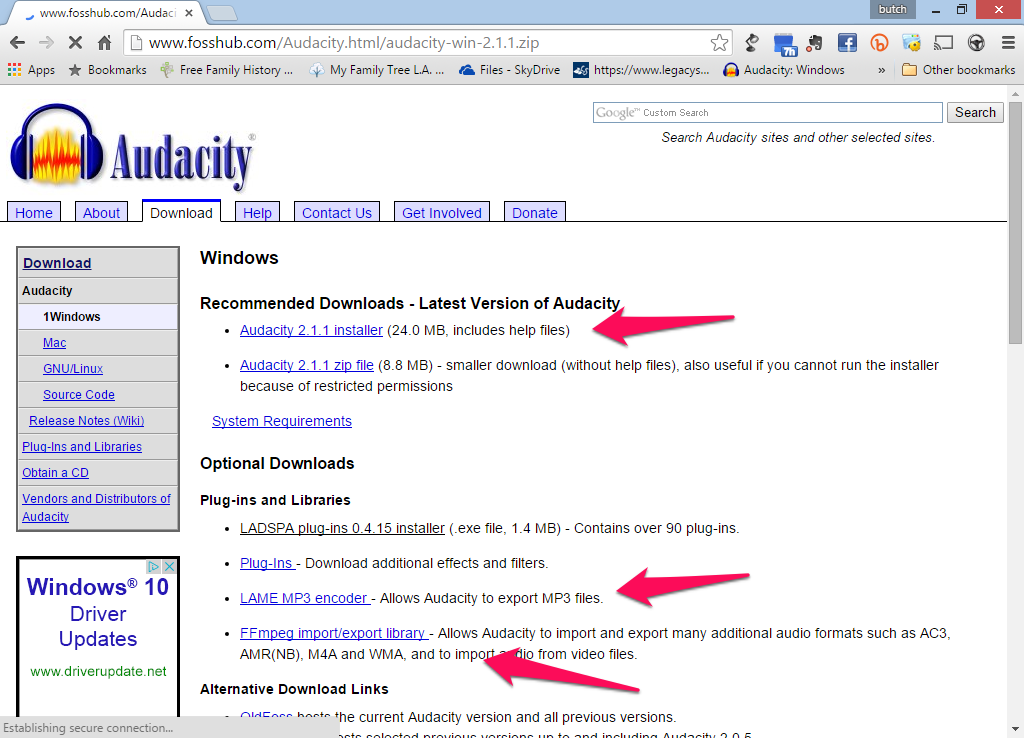 These are the toolbars you will see when you start the program. The device toolbar will allow you to select where you will record from and playback to. The transport toolbar will allow you to record and playback your data.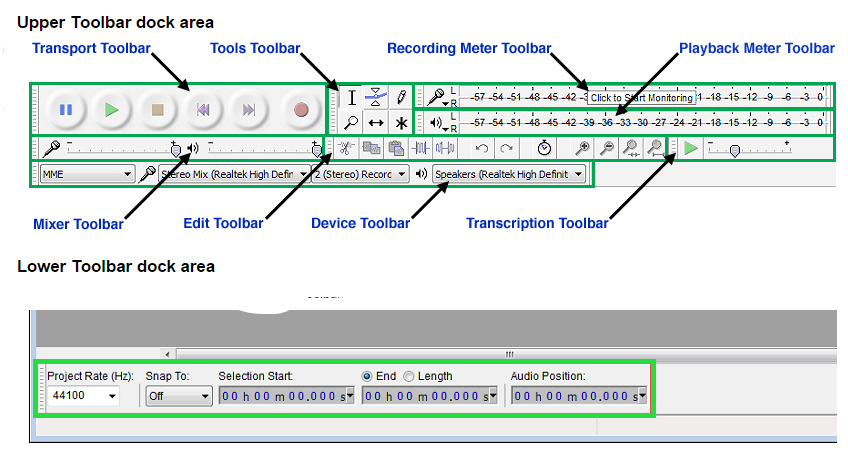 When you have questions please contact me via e-mail or phone and I will be glad to help. Thanks,  Butch Hibben